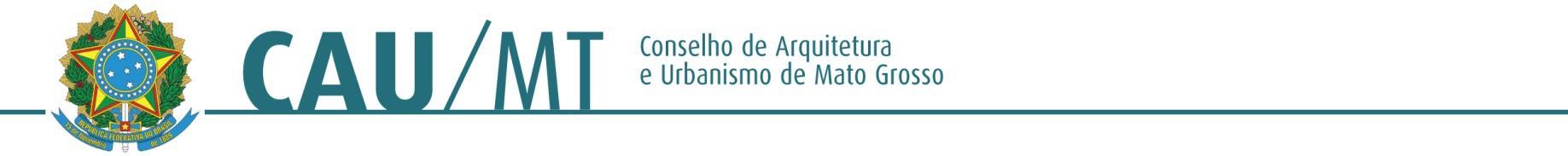 Comissão Especial de Política Urbana e Ambiental do CAU/MTPROCESSO: INTERESSADO: Presidência do CAU/MTASSUNTO: Edital de Chamamento Público – encerramento das inscriçõesDELIBERAÇÃO Nº 16/2016 – CEPUA-CAU/MTA Comissão Especial de Política Urbana e Ambiental do CAU/MT– (CEPUA-CAU/MT), reunida ordinariamente em Cuiabá-MT na sede do CAU/MT, no uso das competências que lhe conferem o Art. 50 do Regimento Interno do CAU/MT, manifesta-se sobre assuntos de sua competência mediante ato administrativo da espécie deliberação da Comissão Especial de Política Urbana e Ambiental.DELIBEROU:A Comissão autoriza o encerramento do cadastramento de Arquitetos e Urbanistas referente ao Edital de Chamada Pública nº 001/2016 de participação honorífica, nas quais a presença do CAU/MT for requisitada.Cuiabá - MT, 07 de dezembro de 2016.JOSÉ ANTÔNIO LEMOS DOS SANTOS __________________________________Coordenador da CEPUA – CAU/MTJOSÉ DA COSTA MARQUES        ________________________________________Conselheiro TitularCARLOS ALBERTO OSEKO JUNIOR ___________________________________Conselheiro TitularELIANE DE CAMPOS GOMES        ______________________________________Conselheira Titular 